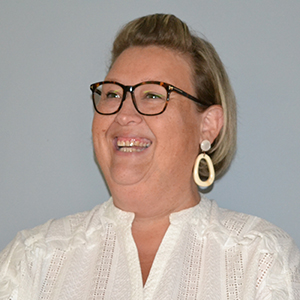 functieThuisverpleegkundige in hoofdberoep  
ToerverantwoordelijkeDiplomaGegradueerde in de toegepaste Algemene Ziekenhuis Verpleegkunde CertificatenReferentieverpleegkundige palliatieve zorg ( basisopleiding)Home- tech- nurse opleiding OPAT  en chemo therapie in de thuiszorg.Postgraduaat thuisverpleegkunde in de huisartsenpraktijk ( module 1 en 2)Competenties• 	Kwalitatieve zorg bieden in de thuis omgeving• Holistische visie• 	Multidisciplinaire integratie	• 	Toepassen van Evidence- Based- Practice• 	Sociaal communicatieve bekwaamheid• 	Probleemgericht  werken • Empathisch inlevingsvermogen Geplande vorming • 	Referentieverpleegkundige stomazorg	• 	Referentieverpleegkundige wondzorg 	• …	ervaringErvaring opgedaan inzake de verschillende facetten binnen de gezondheidszorg gedurende mijn 23-jarige loopbaan